Leoni zertifiziert Kabel nach dem neuen CC-Link IE Standard: Schnelle Kommunikation für Industrie 4.0 
CC-Link IE,  als führendes Protokoll in Asien,  garantiert hoheGeschwindigkeiten,  viele Einsatzmöglichkeiten und ist kompatibel mit dem IEEE Ethernet-StandardFriesoythe, 30. Januar 2019 – Leoni, globaler Lösungsanbieter für das Energie- und Datenmanagement in der Automobilbranche und weiteren Industrien, ist von der CLPA (CC-Link Partner Association) für zwei neue CC-Link IE Field Kabel zertifiziert worden. Diese Kabel garantieren hohe Geschwindigkeiten auf der Feldebene und unterstützen damit alle wichtigen Netzwerkprotokolle in Bezug auf Industrie 4.0.Neben zahlreichen PROFINET und Industrial Ethernet Kabeln, ist das Produktspektrum von Leoni um zwei CC-Link IE Leitungen erweitert worden, die für den Einsatz in der Industrie ausgelegt sind und die Vorgaben für 1 Gbps-Ethernet halten.Die CC-Link IE Kabel sind die Industrial Ethernet Versionen von CC-Link und somit das bislang einzige Protokoll, das Gigabit-Bandbreiten als offenes Netzwerk zur Verfügung stellt. Dadurch können große Datenmengen mit hoher Geschwindigkeit übertragen werden. Die Kabel sind in ihren Grundelementen identisch zu den PROFINET-Kabeln in den jeweiligen Kategorien (Cat 5e und Cat 6A) aufgebaut.Ausgestattet mit vier verseilten Paaren und einem PVC Außenmantel, sind die Kabel flexibel und flammwidrig nach IEC 60332-1-2. Außerdem verfügen die Kabel über einen UL-Style.Die Zertifizierung der CLPA erfolgte am chinesischen Leoni-Standort in Changzhou. Eine Delegation des CLPA übergab die Produktprüfzertifikaten in einer offiziellen Zeremonie. Diese erfolgreiche Zertifizierung durch CLPA bestätigt, dass die Leoni Industrial Ethernet Datenkabel das volle Vertrauen hinsichtlich Zuverlässigkeit und Qualität in der Industrie genießen.Durch die aktive Mitgliedschaft in den Nutzerorganisationen der CLPA sowie PROFIBUS und PROFINET begleitet und entwickelt LEONI innovative Kabeltechnologie immer von Beginn an. (2.066 Anschläge inkl. Leerzeichen) Zugehöriges Illustrationsmaterial finden Sie direkt bei dieser Mitteilung unter https://www.leoni.com/de/presse/mitteilungen/details/leoni-zertifiziert-kabel-nach-dem-neuen-cc-link-ie-standard-schnelle-kommunikation-fuer-industrie-40/Über die Leoni-GruppeLeoni ist ein globaler Anbieter von Produkten, Lösungen und Dienstleistungen für das Energie- und Datenmanagement in der Automobilbranche und weiteren Industrien. Die Wertschöpfungskette umfasst Drähte, optische Fasern, standardisierte Leitungen, Spezialkabel und konfektionierte Systeme sowie intelligente Produkte und Smart Services. Leoni unterstützt seine Kunden als Innovationspartner und Lösungsanbieter mit ausgeprägter Entwicklungs- und Systemkompetenz. Die börsennotierte Unternehmensgruppe beschäftigt mehr als 90.000 Mitarbeiter in 31 Ländern und erzielte 2017 einen Konzernumsatz von 4,9 Mrd. Euro.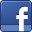 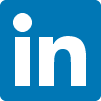 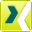 Über CLPA 

Ausgehend von Japan, hat die CLPA operative Stützpunkte in 10 Regionen der Welt, einschließlich Asien gegründet. Wir weisen den Weg zur weiteren Öffnung des Industrie-Netzwerkes CC-Link in der Welt. Um auf die aktuellen Anforderungen zu reagieren, nicht nur Maschinen zu steuern, sondern das Gesamtsystem bezüglich Anlagenverwaltung, Wartung und Datenerfassung zu optimieren, haben wie CC-Link IE entwickelt, ein Ethernet-basiertes integriertes Netzwerk. Von der Hilfe für Hersteller bei der Produktion von CC-Link kompatiblen Produkten bis zur Beratung der Anwender zum Systemaufbau von FA-Systemen, bieten wir eine breite Palette von Support-Dienstleistungen.Ansprechpartner für Fachpresse	Ansprechpartner für WirtschaftspresseKirsten Wessels	Sven SchmidtMarketing Automation & Drives	Corporate Public & Media RelationsLEONI Special Cables GmbH	LEONI AGTelefon	+49 4491-291-152	Telefon	+49 911 2023-467Telefax	+49 4491-291-5152	Telefax	+49 911 2023-231E-Mail	kirsten.wessels@leoni.com 	E-Mail	presse@leoni.com